710501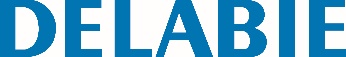 Настенная мыльницаАртикул: 710501 Технические характеристикиНастенная мыльница со скрытыми креплениями. Высокопрочная модель для общественных мест. Покрытие полированный хромированный Bayblend®.Размеры : 60 x 160 x 40 мм.